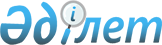 О внесении изменения в приказ Министра финансов Республики Казахстан
от 14 декабря 2004 года N 447 "Об утверждении Правил открытия, ведения 
и закрытия счетов государственных учреждений"
					
			Утративший силу
			
			
		
					Приказ Министра финансов Республики Казахстан от 28 февраля 2006
года N 67. Зарегистрирован в Министерстве юстиции Республики Казахстан
13 марта 2006 года N 4119. Утратило силу - приказом Министра финансов Республики Казахстан от 2 апреля 2007 года N 100



      


Сноска. Приказ Министра финансов Республики Казахстан от 28 февраля 2006 года N 67 утратило силу - приказом Министра финансов Республики Казахстан от 2 апреля 2007 года 


 N 100 


.



      

ПРИКАЗЫВАЮ:





      1. Внести в 
 приказ 
 Министра финансов Республики Казахстан от 14 декабря 2004 года N 447 "Об утверждении Правил открытия, ведения и закрытия счетов государственных учреждений" (зарегистрированный в Реестре государственной регистрации нормативных правовых актов за N 3333, опубликованный в Бюллетене нормативных правовых актов центральных исполнительных и иных государственных органов Республики Казахстан, август 2005 г., N 17, ст. 135) следующее изменение:



      в Правилах открытия, ведения и закрытия счетов государственных учреждений, утвержденных указанным приказом:



      в первом предложении пункта 23 слова ", кроме лиц, подписывающих договоры и акты выполненных работ" исключить.




      2. Комитету казначейства Министерства финансов Республики Казахстан (Шаженова Д.М.) обеспечить государственную регистрацию настоящего приказа в Министерстве юстиции Республики Казахстан.




      3. Настоящий приказ вводится в действие со дня его государственной регистрации в Министерстве юстиции Республики Казахстан.


      Министр




 


					© 2012. РГП на ПХВ «Институт законодательства и правовой информации Республики Казахстан» Министерства юстиции Республики Казахстан
				